ინსტრუქციები პაციენტებისთვის და ინფორმაცია ტესტირების შესახებ სასტუმრო  Skellig Star-ში, კერსივინი.მოგესალმებითჩვენ ვართ ტრალის Covid 19-ის (კოვიდ-19) ტესტირების ცენტრის სამედიცინო პერსონალი. სიფრთხილის მიზნით, ამ Covid -19-ის კრიზისის დროს, ჩვენ ვუტარებთ ტესტირებას სასტუმრო Skellig Star-ის ყველა მაცხოვრებელს.ტესტის გაკეთების განმავლობაში: ეტაპი 1ჩევნ ავიღებთ ნაცხს ყელიდან და ცხვირიდან - ეს თქვენ არ შეგაწუხებთ. მე მოგცემთ საინფორმაციო ბუკლეტს, ქაღალდის ხელსახოცს და პირბადეს (ნიღაბს).გთხოვთ, დადგეთ გვერდით, როგორც იქნება მითითებული და მოიხოცოთ ცხვირი გათვალისწინებული ქაღალდის ხელსახოცის გამოყენებით. მითითების თანახმად, გამოყენებული ხელსახოცი მოათავსეთ ყუთში.გთხოვთ, გაიკეთოთ პირბადე და არ მოიხსნათ იგი სანამ არ გექნებათ სათანადო მითითება. ეტაპი 2თქვენ იქნებით გადაყვანილი ტესტირების ერთერთ პუნქტში.პერსონალი მოგცემთ მითითებას მოიხსნათ პირბადე. თქვენ გთხოვენ, რომ გადაწიოთ თავი უკან და გააღოთ პირი ნაცხის ასაღებად. შემდეგ აიღებენ ნაცხს ცხვირიდან.კვლავ გაიკეთეთ პირბადე.დატოვეთ ტესტირების ცენტრი მითითების თანახმად და დაბრუნდით თქვენს ოთახში. მადლობას გიხდით თანამშრომლობისთვის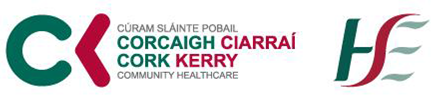 